Моя Родина- Россия!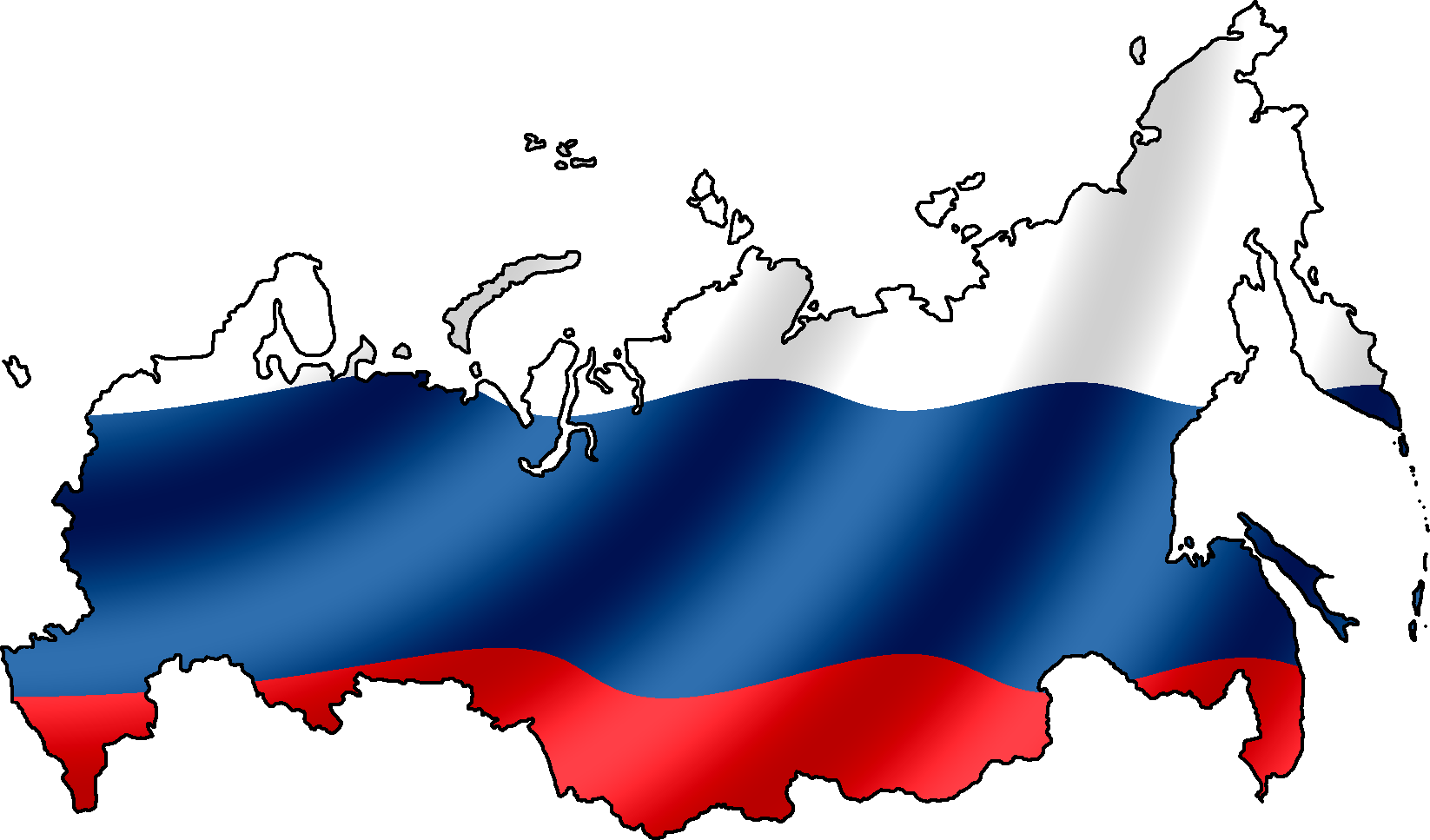 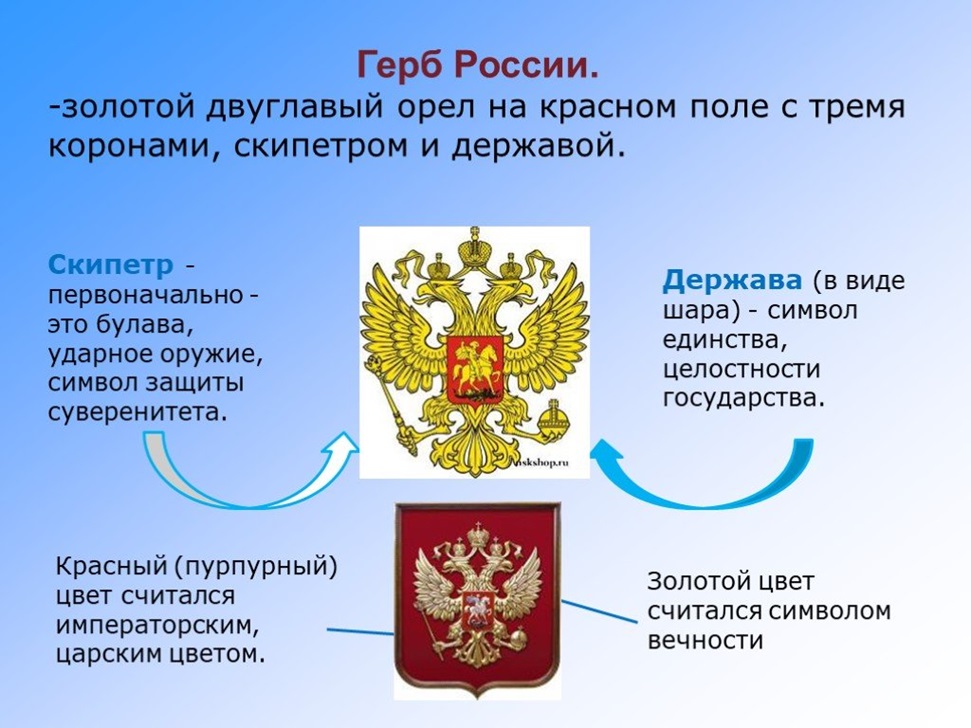 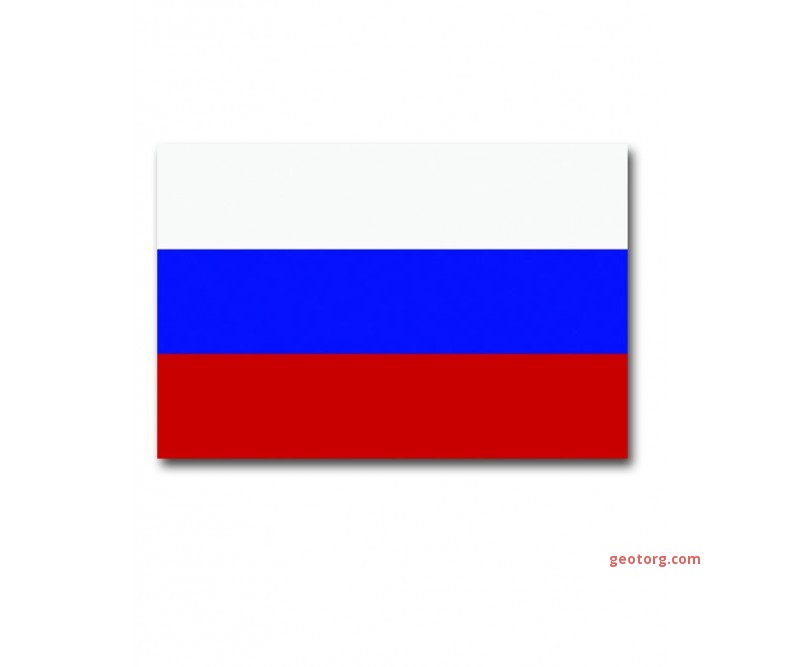 Флаг Российской Федерации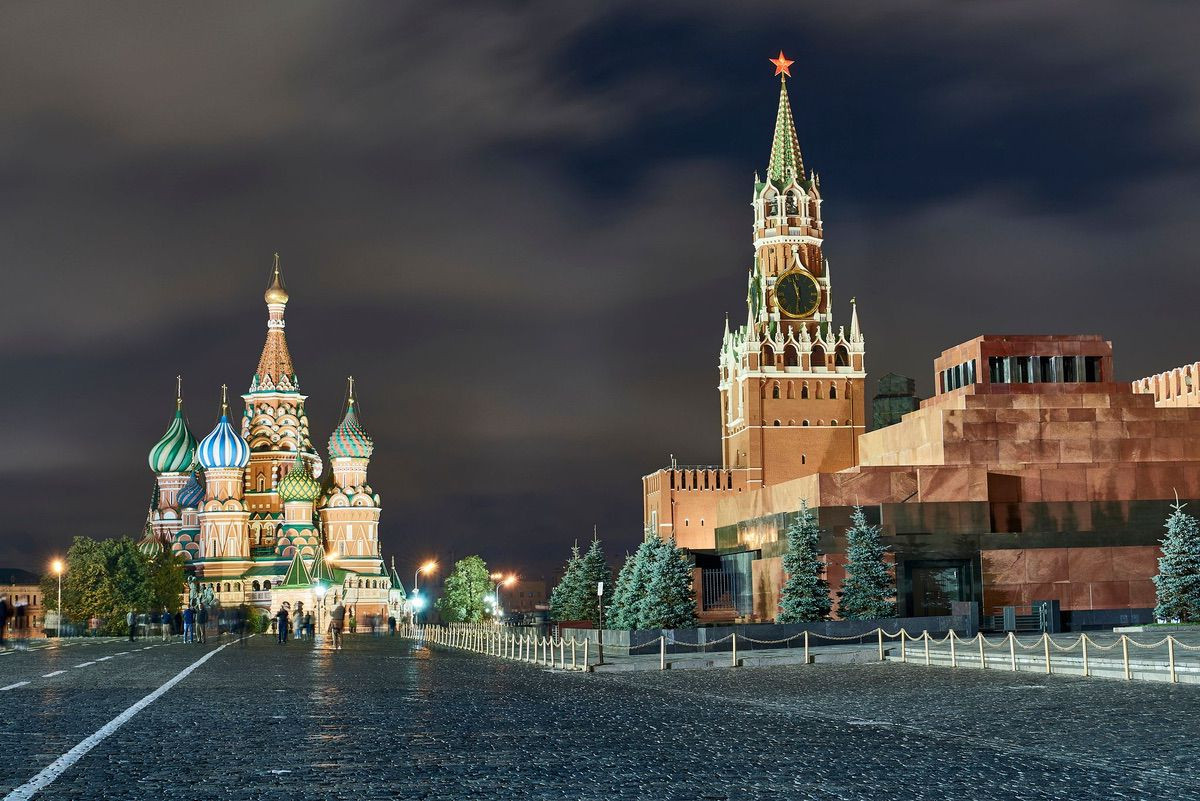 Рощино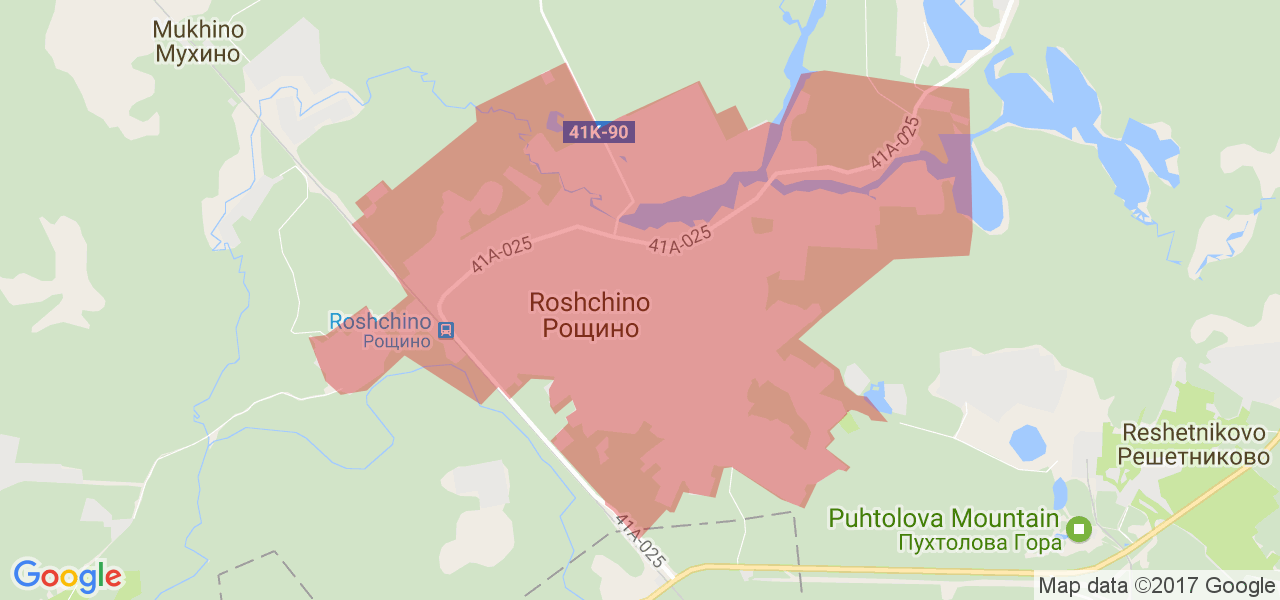 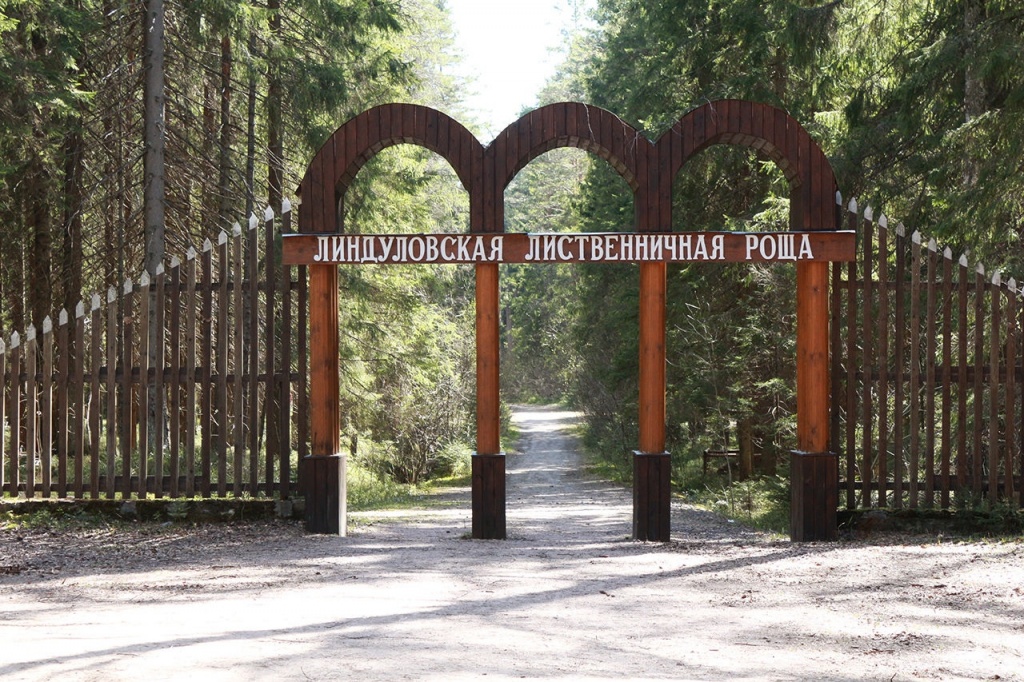 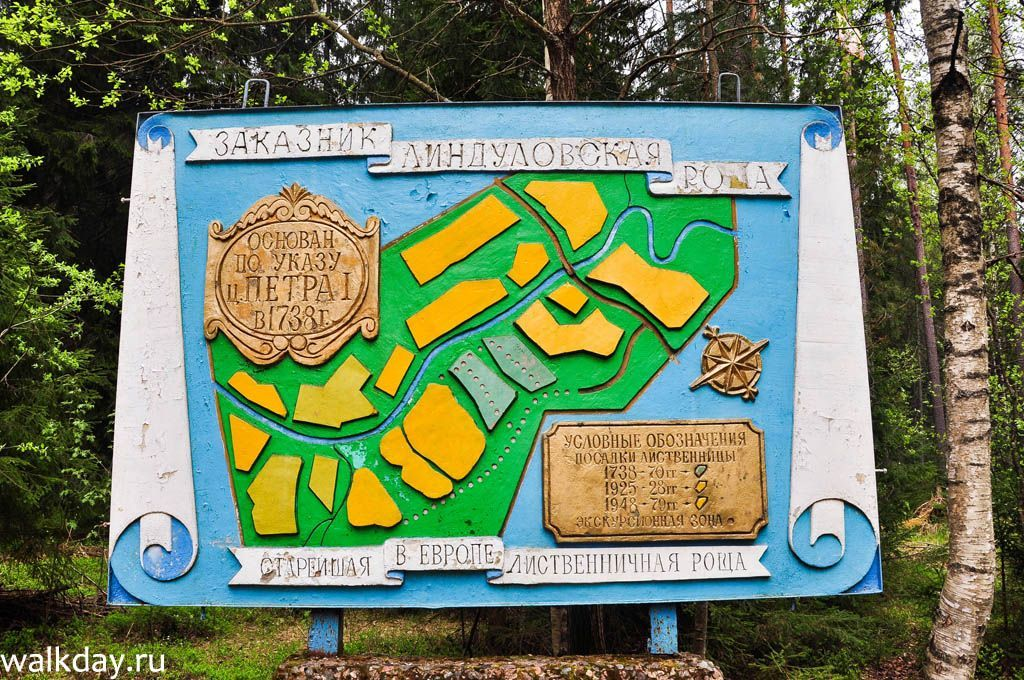 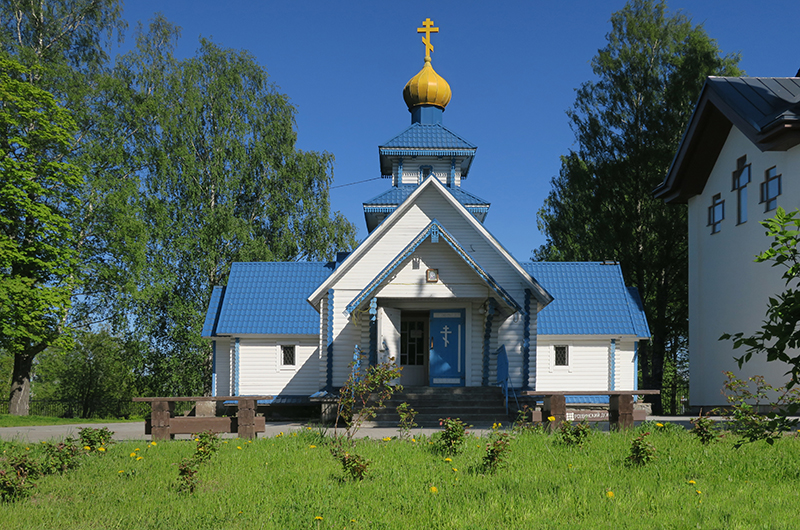 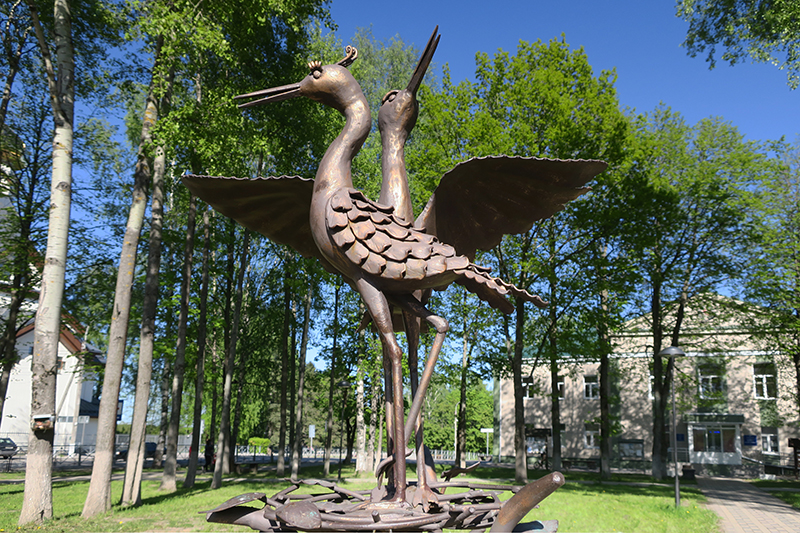 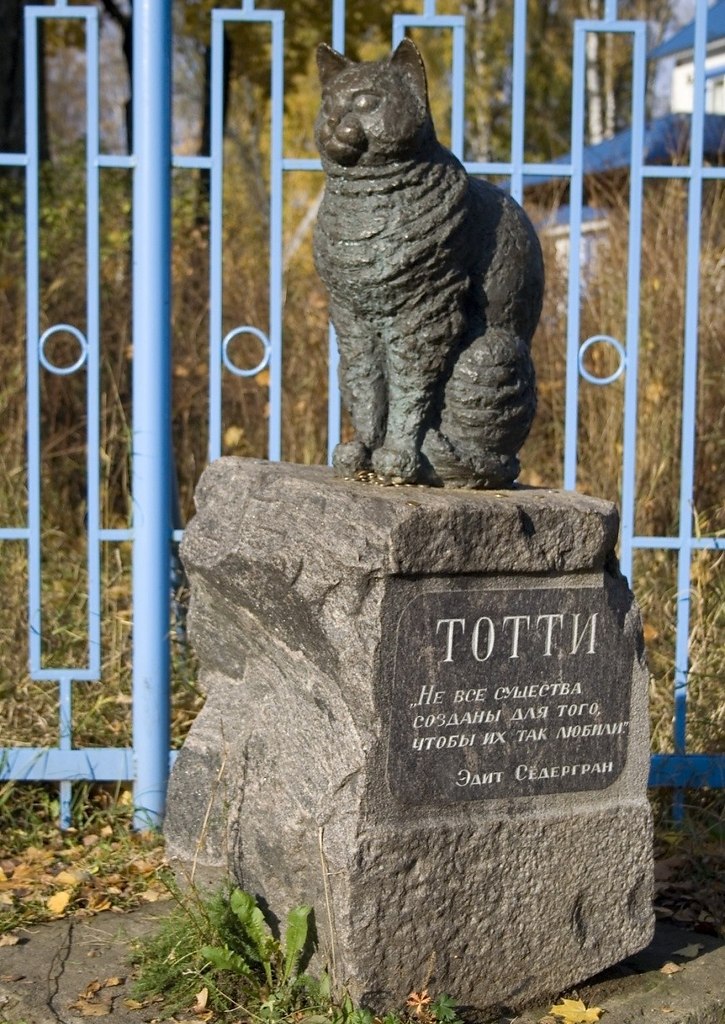 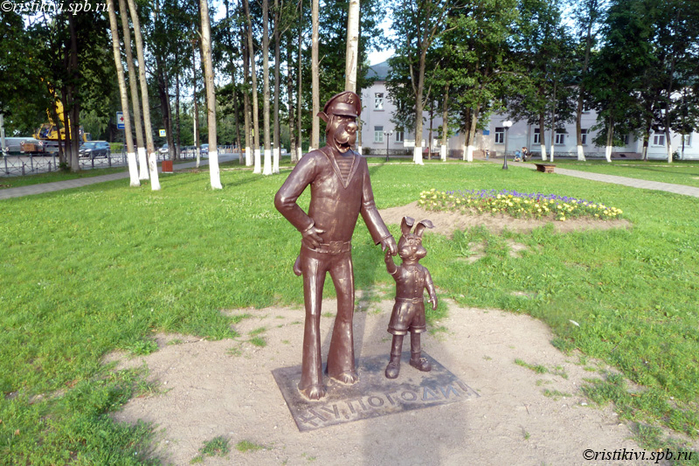 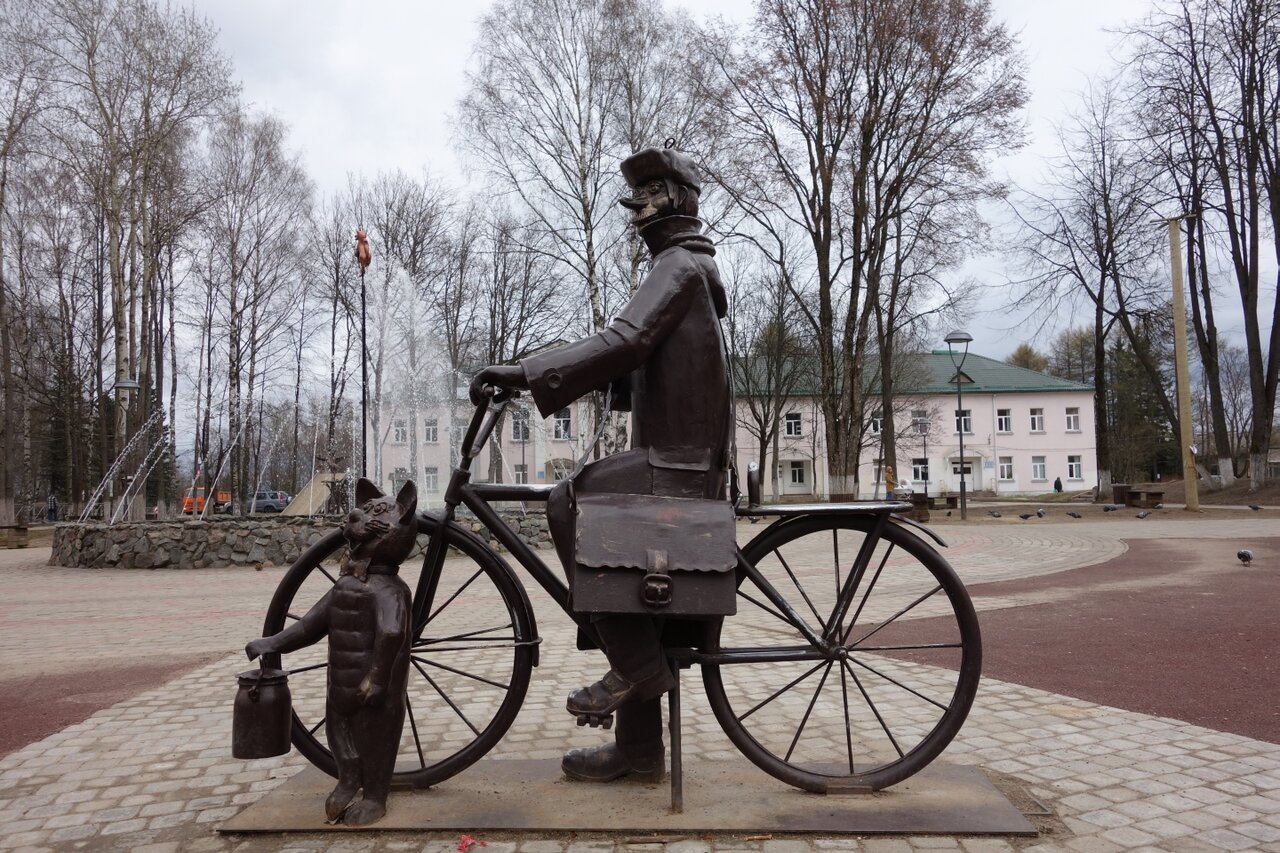 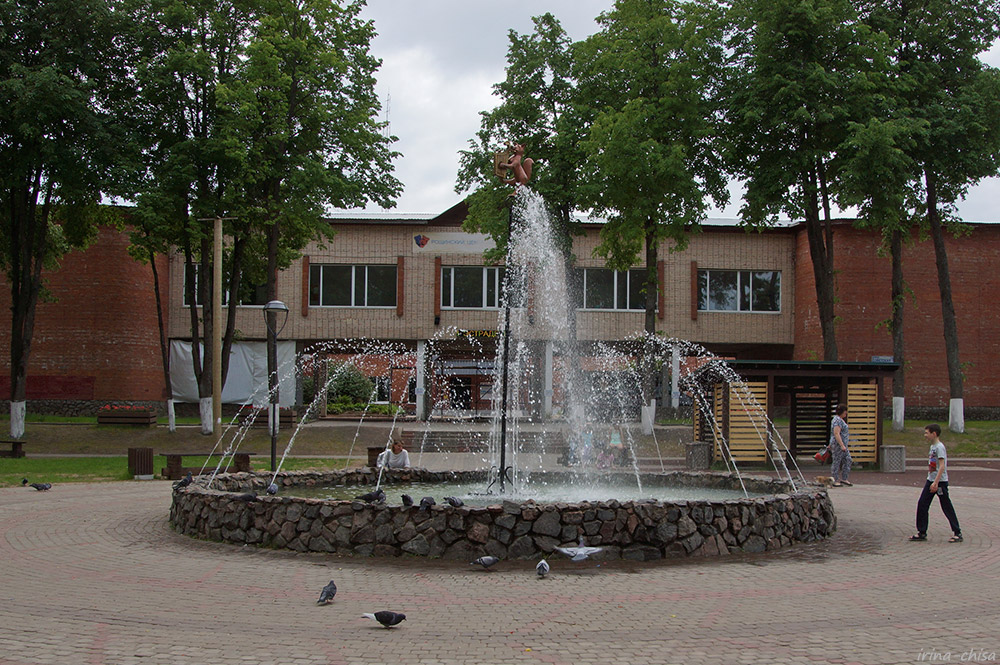 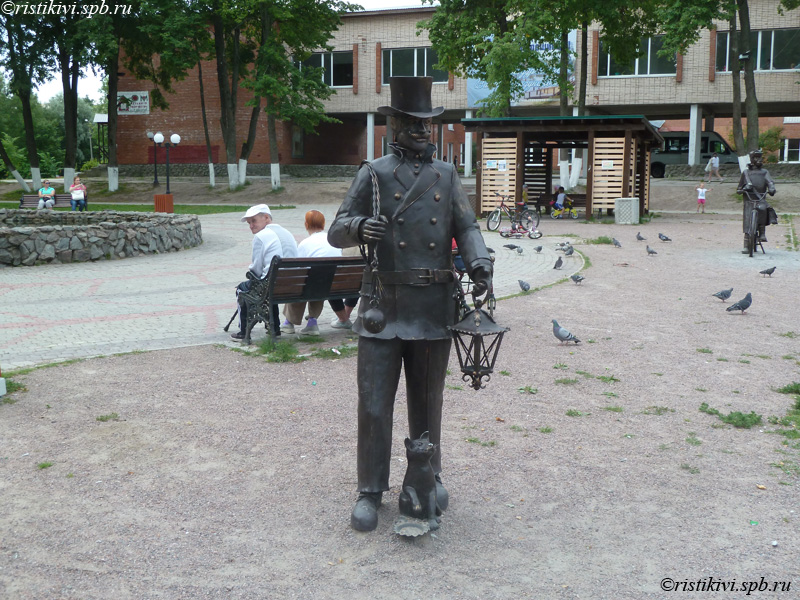 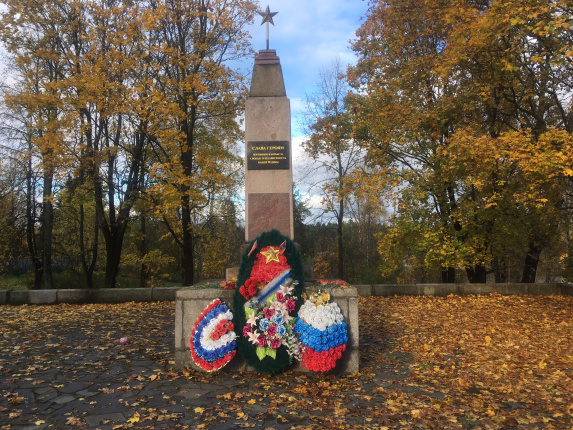 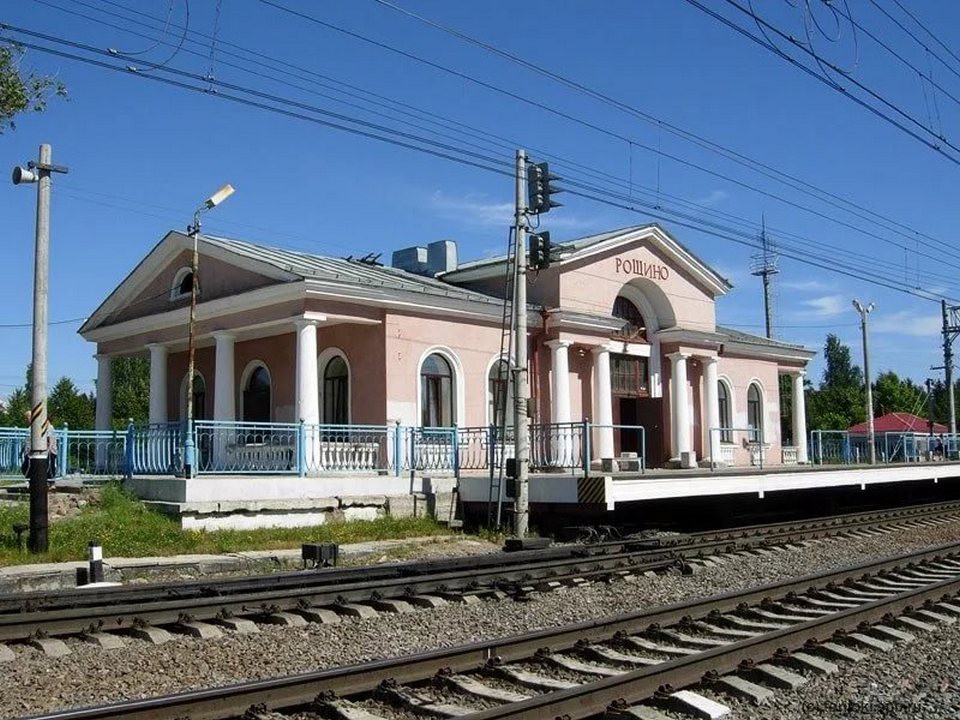 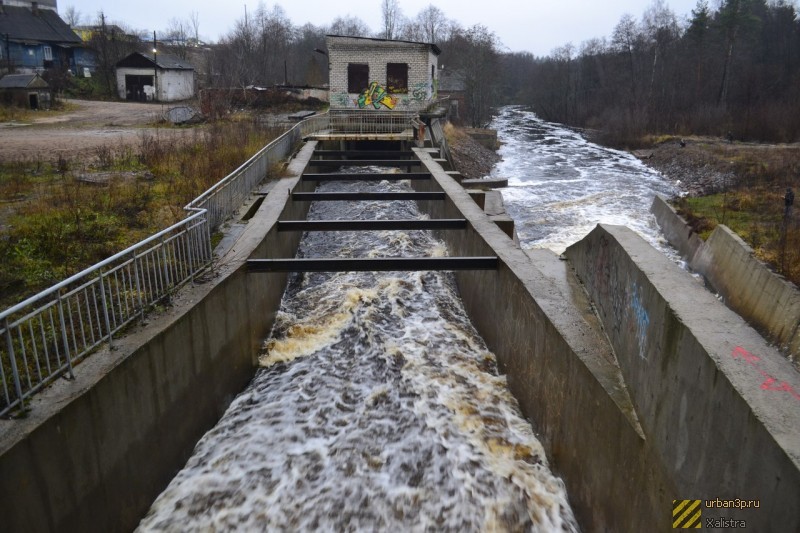 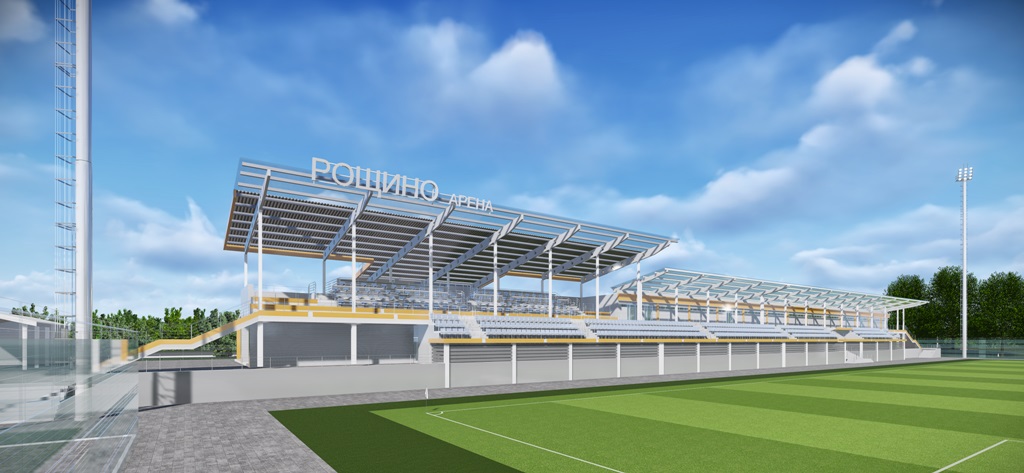 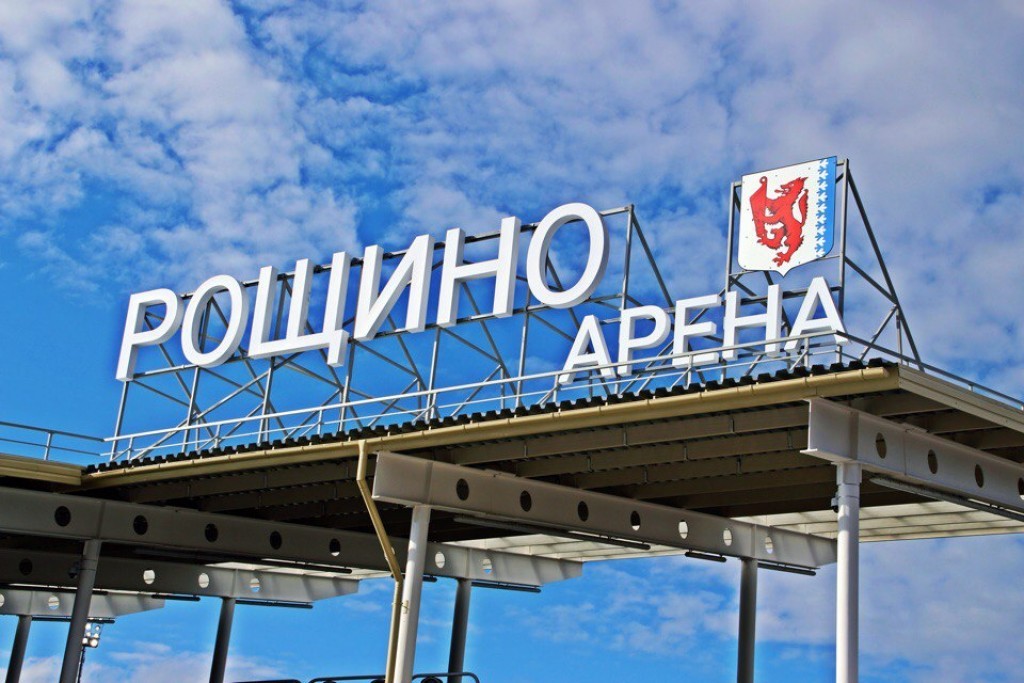 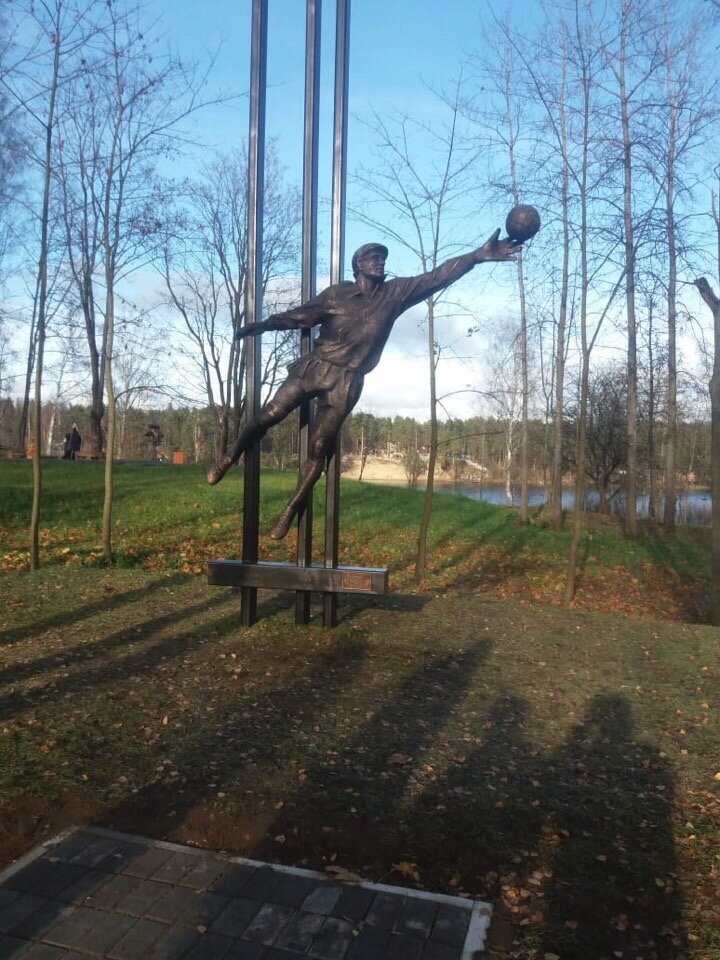 